АДМИНИСТРАЦИЯЗАКРЫТОГО АДМИНИСТРАТИВНО-ТЕРРИТОРИАЛЬНОГО ОБРАЗОВАНИЯ СОЛНЕЧНЫЙПОСТАНОВЛЕНИЕО ВНЕСЕНИИ ИЗМЕНЕНИЙ В  ПОЛОЖЕНИЕ ОБ ОПЛАТЕ ТРУДА РАБОТНИКОВ МУНИЦИПАЛЬНОГО КАЗЕННОГОУЧРЕЖДЕНИЯ СЛУЖБА ХОЗЯЙСТВЕННО–ТЕХНИЧЕСКОГО ОБЕСПЕЧЕНИЯ ЗАТО СОЛНЕЧНЫЙВ соответствии со статьями 135 и 144 Трудового кодекса Российской Федерации, Постановлением администрации ЗАТО Солнечный от 14.08.2015г. № 193 «О системе оплаты труда в муниципальных учреждениях ЗАТО Солнечный Тверской области» администрация ЗАТО СолнечныйПОСТАНОВЛЯЕТ:1. Внести в Положение об оплате труда работников муниципального казенного учреждения Служба хозяйственно-технического обеспечения ЗАТО Солнечный, утвержденное Постановлением администрации ЗАТО Солнечный от 29.01.2019 г. № 14, с изменениями, внесенными постановлением администрации ЗАТО Солнечный от 02.04.2019 г. № 79, постановлением администрации ЗАТО Солнечный от 31.05.2019 г. № 120 (далее по тексту – Положение), следующие изменения:Пункт 8 Положения изложить в следующей редакции:«8. Должностные оклады работников устанавливаются с учетом отнесения занимаемых ими общеотраслевых должностей служащих к ПКГ, утвержденным Приказом Министерства здравоохранения и социального развития Российской Федерации от 29.05.2008 № 247н «Об утверждении профессиональных квалификационных групп общеотраслевых должностей руководителей, специалистов и служащих»:Минимальные (базовые) оклады рабочих устанавливаются с учетом отнесения профессий рабочих к ПКГ в соответствии с Приказом Министерства здравоохранения и социального развития Российской Федерации от 29.05.2008 № 248н «Об утверждении профессиональных квалификационных групп общеотраслевых профессий рабочих»:».Пункт 12 Положения изложить в следующей редакции:«12. Руководителю Учреждения устанавливается должностной оклад в следующем размере:».2. Директору МКУ СХТО ЗАТО Солнечный Кожемякину Ю.А. привести штатное расписание МКУ СХТО ЗАТО Солнечный в соответствие с настоящим постановлением.3. Настоящее постановление вступает в силу с даты подписания и распространяется на правоотношения, возникшие с 1 октября 2019 года.4. Настоящее постановление подлежит официальному опубликованию в газете «Городомля на Селигере» и размещению на официальном сайте администрации ЗАТО Солнечный.Глава администрации ЗАТО Солнечный                                                               В.А. Петров03.10.2019ЗАТО Солнечный№ 213ПКГ и квалификационные уровниДолжностной оклад, рублейОбщеотраслевые должности служащих второго уровняОбщеотраслевые должности служащих второго уровня2 квалификационный уровень6245Заведующий хозяйством6245ПКГ и квалификационные уровниОклад, рублейОбщеотраслевые профессии рабочих первого уровняОбщеотраслевые профессии рабочих первого уровня1 квалификационный уровень3991Уборщик служебных помещений3991Общеотраслевые профессии рабочих второго уровня61221 квалификационный уровень6122Водитель автомобиля, рулевой6122ДолжностьДолжностной оклад, рублейДиректор8344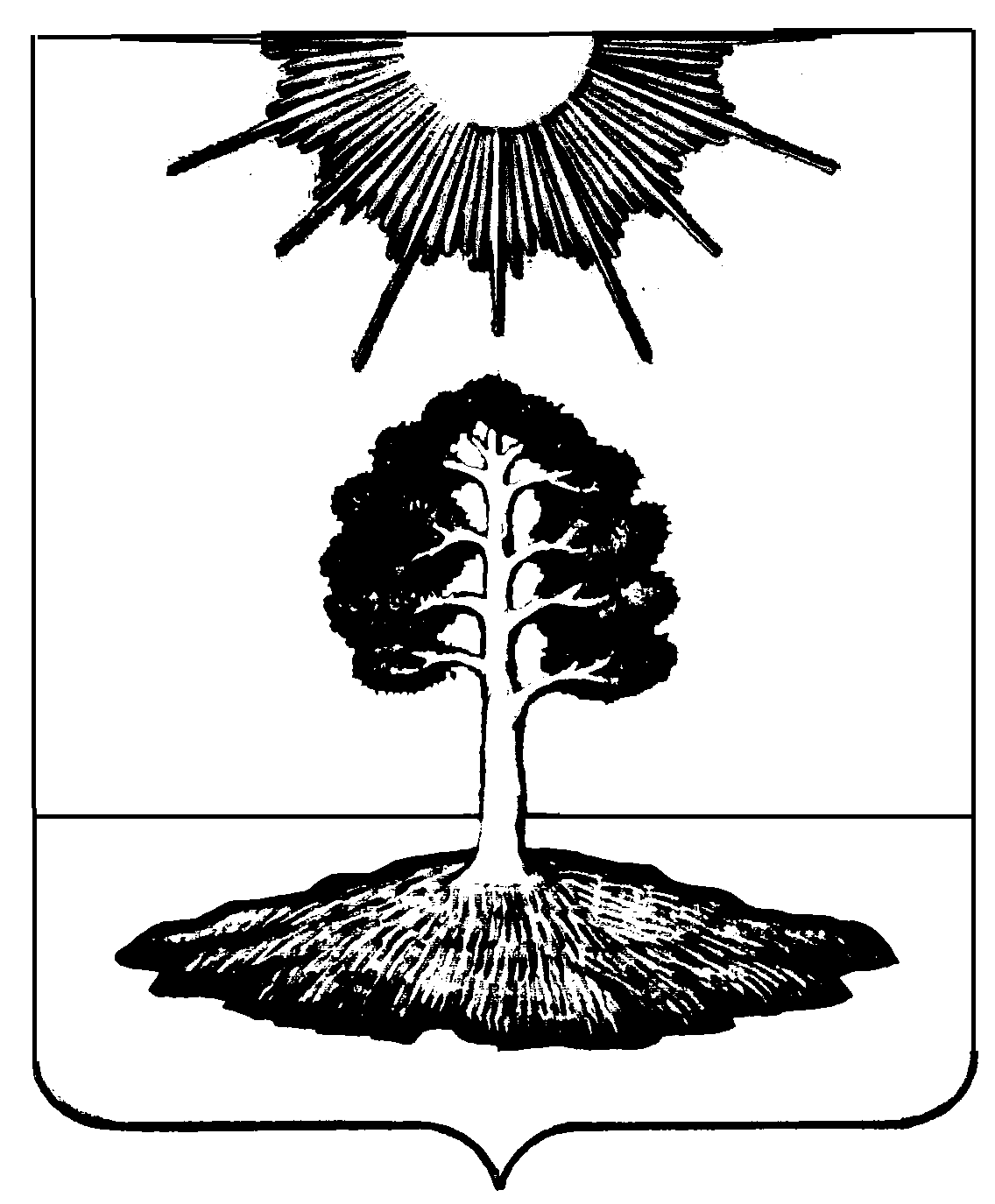 